В помощь педагогу http://ipk-tula.ru/napravleniya-deyatelnosti/attestatsionnaya-deyatelnost/Графики работы экспертных групп при главной аттестационной комиссии по аттестации педагогических работников организаций, осуществляющих образовательную деятельность, с января по май 2019 года. Приказ № 310 от 04.03.2019 «Об утверждении графика проведения экспертизы профессиональной деятельности педагогических работников для установления квалификационной категории»
Приказ № 1646 от 26.12.2018 «Об утверждении графика проведения экспертизы профессиональной деятельности педагогических работников для установления квалификационной категории»
Приказ № 1425 от 30.10.2018 «Об утверждении графика проведения экспертизы профессиональной деятельности педагогических работников для установления квалификационной категории»Приказ № 1309 от 1.10.2018 «Об утверждении графика проведения экспертизы профессиональной деятельности педагогических работников для установления квалификационной категории»В ПОМОЩЬ ПЕДАГОГИЧЕСКОМУ РАБОТНИКУ ПРИ ПОДГОТОВКЕ К АТТЕСТАЦИИ Уважаемые педагоги! Обращаем Ваше внимание, что в целях совершенствования проведения экспертизы профессионального мастерства и на основании решения Главной аттестационной комиссии по аттестации педагогических работников организаций, осуществляющих образовательную деятельность (протокол заседания Главной аттестационной комиссии по аттестации педагогических работников организаций, осуществляющих образовательную деятельность, № 1 от 31.01. 2018 г.), внесены изменения в Методические рекомендации по организации процедуры и формам проведения всестороннего анализа деятельности педагогических работников организаций, осуществляющих образовательную деятельность, с целью установления квалификационных категорий (первой или высшей). п. 4.2.1. (баллы повышены за представление презентации опыта на каждом из уровней на 1 балл), п. 4.2.3. (рекомендовано размещать публикации о результативном практическом опыте на сайте образовательного учреждения), п. 6.2. (наличие докторской степени оценивается в 4 балла вместо 5), в п. 5.3 и 5.4. конкретизирован перечень учитывающихся конкурсов профессионального мастерства; количество баллов для установления 1 квалификационной категории повысылось для учителей, учащиеся которых сдавали ЕГЭ и ОГЭ в межаттестационный период (минимальное количество от 30 баллов), для учителей предметов, не входящих в перечень ЕГЭ и ОГЭ, или учащиеся которых не сдавали ЕГЭ и ОГЭ в межаттестационный период (минимальное количество от 25 баллов) (ранее от 25 баллов и 20 баллов соответственно) Рекомендуем Вам заблаговременно изучить  документы, которые помогут в успешном прохождении процедуры аттестации. В Методических рекомендациях  по  организации  процедуры  и  формам  проведения всестороннего анализа деятельности педагогических работников организаций, осуществляющих образовательную деятельность, с целью установления квалификационных категорий (первой или высшей) Вы можете ознакомиться с формами предоставления профессиональных достижений (портфолио и самоанализ), экспертными заключениями об уровне профессиональной деятельности педагога и таблицами личных достижений профессиональной деятельности и другой полезной информацией. Памятка для молодых специалистов "5 шагов по подготовке к аттестации в целях установления квалификационной категории" Информационное письмо министерства образования Тульской области от 04.05.2016 № 16-01-15/4400 Методические  рекомендации  по  организации  процедуры  и  формам  проведения всестороннего анализа деятельности педагогических работников организаций, осуществляющих образовательную деятельность, с целью установления квалификационных категорий (первой или высшей) Презентация "Порядок проведения аттестации педагогических работников организаций, осуществляющих образовательную деятельность" Мастер-класс "Cовременные подходы к аттестации педагогических кадров" ВАЖНАЯ ИНФОРМАЦИЯ ·Целесообразно подавать заявление о проведении аттестации за 3 месяца до истечения срока действия имеющейся квалификационной категории. · Заявления о проведении аттестации в целях установления высшей квалификационной категории по должности, по которой аттестация будет проводиться впервые, подается не ранее чем через 2 года после установления по этой должности первой квалификационной категории.  ПАКЕТ ДОКУМЕНТОВ ДЛЯ ПОДАЧИ В ГЛАВНУЮ АТТЕСТАЦИОННУЮ КОМИССИЮ - заявление о проведении аттестации установленного образца; - согласие на обработку персональных данных; - копия аттестационного листа предыдущей аттестации (при наличии такового); - копии страниц трудовой книжки:    первая страница; 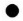    страница с записью о принятии на должность, по которой подаётся заявление о проведении аттестации;    страница с записью об установлении квалификационной категории (если таковая имеется);    последняя страница с записью "работает по настоящее время в должности "(указать должность)". Обратите внимание, занимаемая должность и должность по которой подаётся заявление должны совпадать! В случае, если замещение должностей осуществляется по совместительству, то необходимо предоставить приказ о принятии на должность. - копии документов о наличии ученой степени, государственных наградах Российской Федерации (орден, медаль, почетные звания), ведомственных наградах (нагрудный знак, почетная грамота), дипломов победителей конкурса лучших учителей России в рамках реализации ПНП «Образование». Копии документов заверяются работодателем. В случае прохождения аттестации по нескольким должностям заявления подаются отдельно по каждой должности. Образцы документов для подачи в Главную аттестационную комиссию: Заявление Согласие на обработку персональных данных Заявление об отзыве Уважаемые педагоги!Для подачи заявлений о проведении аттестации, а также в целях быстрого и эффективного взаимодействия с Главной аттестационной комиссией рекомендуем вам воспользоваться подсистемой «Аттестация педагогических кадров», созданной в АС «Сетевой город. Образование». При необходимости в консультационной поддержке по работе в подсистеме «Аттестация педагогических работников» рекомендуем Вам воспользоваться видеоуроком «Модуль аттестация», размещенном на сайте ГОУ ДПО ТО «Институт повышения квалификации и профессиональной переподготовки работников образования Тульской области» (далее – ГОУ ДПО ТО «ИПК и ППРО ТО») в разделе «Аттестационная деятельность. В помощь педагогу», или обратиться к специалистам отдела обеспечения проведения аттестации педагогических работников ГОУ ДПО ТО «ИПК и ППРО ТО» по телефону 8(4872) 55-77-96. Обращаем внимание, что работа в данном модуле возможна только через браузер Internet Explorer и при наличии программы ViPNet на Вашем ПК. Пакет документов можно подать несколькими способами: - непосредственно в отдел обеспечения проведения аттестации педагогических работников (ежедневно с 9.00-18.00 час., выходной: суббота, воскресенье, перерыв на обед 12.30-13.18); - направить электронной почтой на адрес, указанный в образце заявления; - направить по почте письмом с уведомлением о вручении. На основании решения Главной аттестационной комиссии министерство образования Тульской области издает приказ об установлении педагогическим работникам первой или высшей квалификационной категории со дня вынесения решения, который размещается на официальном сайте Министерства образования Тульской области https://education.tularegion.ru/  в разделах «Документы» - «Аттестация педагогических кадров» в сети «Интернет». На основании данного приказа работодатель издает локальный акт об оплате труда педагогическому работнику по установленной категории и заносит приказ об установлении квалификационной категории в трудовую книжку педагогического работника. Задать интересующий Вас вопрос по аттестации педагогических работников Вы можете по телефону 8 (4872) 55-77-96  